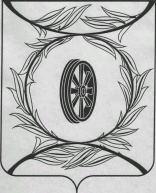 Челябинская областьСОБРАНИЕ ДЕПУТАТОВКАРТАЛИНСКОГО МУНИЦИПАЛЬНОГО РАЙОНАРЕШЕНИЕот 28 января 2021 года № 75                Об утверждении Порядка назначения и проведения собрания или конференции граждан в Карталинском муниципальном районе в целях рассмотрения вопросов внесения инициативных проектов В соответствии с Федеральным законом от 06.10.2003 года                          № 131-ФЗ «Об общих принципах организации местного самоуправления в Российской Федерации», Собрание депутатов Карталинского муниципального района РЕШАЕТ:1. Утвердить Порядок назначения и проведения собрания или конференции граждан в Карталинском муниципальном районе в целях рассмотрения вопросов внесения инициативных проектов (приложение).2. Направить настоящее решение главе Карталинского муниципального района для подписания и опубликования в средствах массовой информации.3. Разместить настоящее решение в официальном сетевом издании администрации Карталинского муниципального района в сети Интернет (http://www.kartalyraion.ru).Председатель Собрания депутатовКарталинского муниципального района                                          Е.Н. СлинкинГлава Карталинского муниципального района                                                                       А.Г. ВдовинПриложение к решению Собрания депутатов Карталинского муниципального района от 28 января 2021 года № 75Порядокназначения и проведения собрания или конференции гражданв Карталинском муниципальном районе в целях рассмотрениявопросов внесения инициативных проектовI. Общие Положения1. Порядок назначения и проведения собрания или конференции граждан в Карталинском муниципальном районе в целях рассмотрения вопросов внесения инициативных проектов (далее - настоящий Порядок) разработан в соответствии со статьями 26.1, 29, 30 Федерального закона от 06 октября 2003 года N 131-ФЗ "Об общих принципах организации местного самоуправления в Российской Федерации", Уставом Карталинского муниципального района.2. Действие настоящего Порядка не распространяется на собрания или конференции граждан, проводимые в целях осуществления территориального общественного самоуправления.3. Собрание граждан проводится на части территории Карталинского муниципального района, на которой проживает не более одной тысячи человек, имеющих право принимать участие в собрании с правом голосования. В иных случаях проводится конференция граждан.4. С инициативой о внесении инициативного проекта вправе выступить инициативная группа численностью не менее десяти граждан, достигших шестнадцатилетнего возраста и проживающих на территории Карталинского муниципального района; органы территориального общественного самоуправления; индивидуальные предприниматели, зарегистрированные в установленном законодательством Российской Федерации порядке, осуществляющие деятельность на территории Карталинского муниципального района; юридические лица, созданные в соответствии с законодательством Российской Федерации, осуществляющие деятельность на территории Карталинского муниципального района (далее - инициатор).5. Инициативный проект до его внесения в Администрацию Карталинского муниципального района подлежит рассмотрению на собрании или конференции граждан в целях:- обсуждения инициативного проекта;- определения его соответствия интересам жителей Карталинского муниципального района или его части;- целесообразности реализации инициативного проекта;- принятия собранием или конференцией граждан решения о поддержке инициативного проекта.При этом возможно рассмотрение нескольких инициативных проектов на одном собрании или на одной конференции граждан.6. Собрание или конференция граждан в целях рассмотрения вопросов внесения инициативных проектов могут быть проведены на всей территории Карталинского муниципального района, на части территории Карталинского муниципального района (далее - соответствующая территория Карталинского муниципального района).II. Порядок назначения собрания или конференции граждан7. Собрание или конференция граждан в целях рассмотрения вопросов внесения инициативных проектов (далее - собрание или конференция граждан) назначается Собранием депутатов Карталинского муниципального района в случае, если за назначение собрания или конференции граждан подписалось не менее десяти граждан, достигших шестнадцатилетнего возраста и проживающих на соответствующей территории Карталинского муниципального района.8. Инициатор обеспечивает подготовку и проведение собрания или конференции граждан. Расходы, связанные с подготовкой и проведением собрания или конференции граждан, производятся за счет инициатора.9. Инициатор обязан оповестить население соответствующей территории Карталинского муниципального района о дате, времени и месте проведения собрания или конференции граждан, о вопросе (вопросах), предлагаемом (предлагаемых) к рассмотрению на собрании или конференции граждан, через средства массовой информации и (или) другими доступными способами (размещение информации на официальных сайтах органов местного самоуправления Карталинского муниципального района в информационно-телекоммуникационной сети "Интернет", досках объявлений, информационных стендах) заблаговременно, но не позднее, чем за семь дней до дня проведения собрания или конференции граждан.10. В собрании или конференции граждан с правом голосования вправе принимать участие жители соответствующей территории Карталинского муниципального района, достигшие шестнадцатилетнего возраста.На собрание или конференцию граждан могут быть приглашены должностные лица местного самоуправления Карталинского муниципального района, представители средств массовой информации, иные лица. Указанные лица участвуют в собрании или конференции граждан без права голосования.11. Инициатива о назначении собрания или конференции граждан оформляется в виде обращения в Собрание депутатов Карталинского муниципального района, в котором указываются:1) предложение о дате, времени, месте проведения собрания или конференции граждан;2) наименование выносимого для рассмотрения инициативного проекта;3) соответствующая территория Карталинского муниципального района, в границах которой будет проводиться собрание или конференция;4) общее количество жителей, проживающих на соответствующей территории Карталинского муниципального района, имеющих право на участие в собрании или конференции граждан;5) способ проведения собрания или конференции граждан;При внесении в Собрание депутатов Карталинского муниципального района к обращению прикладываются следующие документы:1) для инициативной группы граждан - список членов инициативной группы с указанием фамилии, имени, отчества, даты рождения, адреса места жительства, с приложением копии паспорта (вторая и третья страницы, а также страница со сведениями о последнем месте жительства гражданина);2) для юридического лица - выписка из единого государственного реестра юридических лиц;3) для индивидуального предпринимателя - выписка из единого государственного реестра индивидуальных предпринимателей;4) документы, подтверждающие полномочия представителя инициатора, оформленные в порядке, установленном законодательством Российской Федерации (в случае обращения в Собрание депутатов Карталинского муниципального района представителя инициатора);5) согласие субъектов на обработку персональных данных (приложение 1 к настоящему Порядку).Обращение должно быть подписано инициатором.12. Обращение о назначении собрания или конференции граждан рассматривается Собранием депутатов Карталинского муниципального района в соответствии с Регламентом Собрания депутатов Карталинского муниципального района не позднее 30 календарных дней со дня регистрации обращения.13. По результатам рассмотрения обращения Собрание депутатов Карталинского муниципального района принимает одно из следующих решений:1) о назначении собрания или конференции граждан;2) об отклонении инициативы о назначении собрания или конференции граждан.14. Инициатива о назначении собрания или конференции граждан отклоняется в следующих случаях:1) выносимый для рассмотрение инициативный проект не содержит мероприятий, имеющих приоритетное значение для жителей Карталинского муниципального района или его части, по решению вопросов местного значения Карталинского муниципального района или иных вопросов, право решения которых предоставлено органам местного самоуправления Карталинского муниципального района;2) не соблюдены требования пункта 11 настоящего Порядка.В случае принятия решения об отклонении инициативы о назначении собрания или конференции граждан Собрание депутатов Карталинского муниципального района уведомляет инициатора о принятом решении в течение пяти рабочих дней после принятия решения.Отказ об отклонении инициативы не является препятствием для повторного внесения инициативы о назначении собрания или конференции граждан при условии устранения оснований для такого отказа.15. В решении Собрания депутатов Карталинского муниципального района о назначении собрания или конференции граждан в целях рассмотрения вопросов внесения инициативных проектов указываются:1) дата, время, место проведения собрания или конференции граждан;2) наименование инициативного проекта;3) способ проведения собрания или конференции граждан.Собрание или конференция граждан могут быть проведены очным или заочным способами.Собрание или конференция граждан заочным способом проводится на основании правовых актов федеральных органов государственной власти, либо органов государственной власти Челябинской области, направленных на предупреждение возникновения и распространения инфекционных заболеваний, представляющих опасность для окружающих, предупреждение чрезвычайных ситуаций природного и техногенного характера и запрещающих мероприятия или ограничивающих число участников мероприятий, на период действия указанных правовых актов, а также в случае введения режима повышенной готовности, чрезвычайной ситуации, чрезвычайного положения и в иных случаях, препятствующих проведению массовых мероприятий.III. Порядок избрания делегатов для участия в конференции граждан16. Конференция граждан проводится в случаях, установленных пунктом 3 настоящего Порядка. Избрание делегатов для участия в конференции граждан осуществляется в форме сбора подписей в поддержку того или иного делегата.17. Один делегат может представлять интересы ста граждан, проживающих на соответствующей территории Карталинского муниципального района.Жители, проживающие на соответствующей территории Карталинского муниципального района, от которой избирается делегат, ставят свои подписи в подписном листе избрания делегата по форме согласно приложению 2 к настоящему Порядку.18. Проведение избрания делегатов заканчивается не позднее чем за три дня до даты проведения конференции граждан.IV. Проведение собрания или конференции граждан заочным способом19. Голосование при проведении собрания или конференции граждан заочным способом осуществляется инициатором путем сбора подписей участников (в том числе по техническим средствам связи) с письменным закреплением их мнения в подписном листе для сбора подписей.20. Подписные листы для сбора подписей оформляются по форме согласно приложению 3 к настоящему Порядку.По просьбе гражданина данные о нем могут быть внесены в подписной лист для сбора подписей инициатором, о чем в подписном листе делается отметка. Указанные данные вносятся только рукописным способом, использование карандашей не допускается. Подпись и дату ее внесения гражданин ставит собственноручно.21. Каждый подписной лист должен быть удостоверен подписью инициатора, с расшифровкой и указанием даты удостоверения подписного листа.22. По окончании сбора подписей, но не позднее даты окончания срока сбора подписей, инициатор подсчитывает общее количество собранных подписей и составляет протокол об итогах сбора подписей, в котором указывают количество собранных подписей, подписных листов и дату окончания сбора подписей.23. Пронумерованные подписные листы, протокол об итогах сбора подписей, протокол собрания или конференции граждан, оформленные в соответствии с пунктом 29 настоящего Порядка, передаются инициатором при внесении инициативного проекта в Администрацию Карталинского муниципального района.V. Порядок проведения собрания или конференции граждан очным способом24. До начала собрания или конференции граждан проводится регистрация участников собрания или конференции граждан (далее - участники). После оглашения итогов регистрации инициатор открывает собрание или конференцию граждан и проводит избрание председателя собрания или конференции граждан.25. Председатель собрания или конференции граждан приступает к исполнению своих обязанностей непосредственно после избрания и ставит на обсуждение вопрос об избрании из числа участников секретаря собрания или конференции граждан, организует обсуждение этого вопроса и проводит по нему голосование. Секретарь собрания или конференции граждан приступает к исполнению своих обязанностей непосредственно после избрания.26. После избрания секретаря собрания или конференции граждан участники утверждают повестку дня и регламент собрания или конференции граждан.27. По вопросам повестки дня председатель собрания или конференции граждан организует обсуждение, предоставляет слово выступающим, делает объявления, зачитывает письменные обращения и иные документы, ставит на голосование вопросы, по которым участники принимают решения, обеспечивает соблюдение порядка в ходе заседания, осуществляет организационное руководство деятельностью секретаря, осуществляет иные функции, непосредственно связанные с ведением собрания или конференции граждан.28. Секретарь собрания или конференции граждан ведет запись желающих выступить, регистрирует вопросы и заявления, организует сбор и передачу председателю собрания или конференции граждан письменных вопросов к докладчикам, ведет и оформляет протокол собрания или конференции граждан, следит за соблюдением порядка, оказывает организационную помощь председателю.Во время проведения собрания или конференции граждан может осуществляться видеозапись.29. В протоколе собрания или конференции граждан указываются:1) дата, время и место проведения собрания или конференции граждан;2) общее количество граждан, проживающих на соответствующей территории Карталинского муниципального района, в пределах которой проводится собрание или конференции граждан, и имеющих право на участие в собрании или конференции граждан;3) повестка собрания или конференции граждан, содержащая следующие вопросы:- наименование инициативного проекта;- целесообразность реализации инициативного проекта;- определение его соответствия интересам жителей соответствующей территории Карталинского муниципального района;- решение о поддержке или отклонении инициативного проекта;- расчет и обоснование предполагаемых расходов на реализацию инициативного проекта;- порядок и сроки сбора средств для финансового участия;- источник финансовой поддержки инициативного проекта (межбюджетные трансферты из бюджета Челябинской области, средства, предусмотренные в ведомственной структуре расходов бюджета Карталинского муниципального района (без межбюджетных трансфертов, кроме дотации на выравнивание бюджетной обеспеченности), средства бюджета поселения Карталинского муниципального района);- избрание представителя инициатора проекта, уполномоченного подписывать документы и представлять интересы в органах местного самоуправления Карталинского муниципального района, других органах и организациях, в том числе вносить инициативные платежи, получать денежные средства в случае возврата инициативных платежей;- иные вопросы внесения инициативных проектов;4) список участников;5) фамилии, имена, отчества председателя и секретаря собрания или конференции граждан;6) принятые решения и результаты голосования.В случае если на одном собрании или конференции граждан рассматриваются несколько инициативных проектов, в протоколе должны быть указаны сведения о каждом из них.30. Решения на собрании или конференции граждан принимаются открытым голосованием простым большинством голосов от общего количества участников.31. Протокол собрания или конференции граждан, подтверждающий поддержку инициативного проекта, видеозапись собрания или конференции граждан (при наличии) передается инициатором при внесении инициативного проекта в Администрацию Карталинского муниципального района на бумажном носителе и на съемном устройстве памяти.Приложение 1
к Порядку назначения и проведения
собрания или конференции граждан
в Карталинского муниципального района в целях рассмотрения вопросов внесения
инициативных проектов(Форма)В Собрание депутатов Карталинского муниципального района                             Согласие субъекта персональных данныхна обработку и передачу персональных данныхЯ, __________________________________________________________________                                                                                                         (Ф.И.О.)зарегистрированный(ая) по адресу: _________________________________________________________________________________________________________,паспорт серия _________ N ________, выдан _______, ____________________                                                                                                   (дата)                 (кем выдан)__________________________________________________________________________в соответствии со статьей 9 Федерального закона  от  27  июля 2006 года № 152-ФЗ "О персональных  данных" свободно, своей волей и в своем интересе  даю   согласие   Собранию депутатов Карталинского муниципального района, зарегистрированному по адресу: 457351, Челябинская область, г. Карталы,   ул. Ленина, д.  1, на обработку (любое   действие (операцию) или совокупность действий (операций),  совершаемых с использованием средств автоматизации или без использования  таких  средств   с   персональными данными, включая сбор, запись,  систематизацию, накопление,   хранение, уточнение (обновление, изменение),  извлечение, использование, передачу (распространение, предоставление, доступ), обезличивание, блокирование, удаление, уничтожение) следующих персональных данных:     1) фамилия, имя, отчество;     3) число, месяц, год рождения;     4) адрес регистрации по месту жительства или по месту  пребывания, почтовый индекс, контактный телефон;     5) серия и номер паспорта, кем и когда выдан.     Вышеуказанные персональные данные предоставляю для обработки с целью оформления документов.     Я ознакомлен(а), что:     1) письменное согласие субъекта персональных данных на обработку и передачу персональных данных действует с даты подписания настоящего согласия до момента отзыва мною настоящего согласия;     2) письменное согласие субъекта персональных данных на обработку и передачу   персональных   данных может быть отозвано на   основании письменного заявления в произвольной форме.     Настоящим   подтверждаю достоверность   и   точность  указанных  в письменном   согласии   субъекта   персональных   данных на обработку и передачу персональных данных сведений  и   даю  свое  согласие   на  их обработку и передачу.Дата   "__" _____________ 20__ г.Дата начала обработки и передачи персональных данных:  _________________                                                                                                                              (число, месяц, год)                     ___________ / ______________                              (подпись,                  расшифровка)Приложение 2
к Порядку назначения и проведения
собрания или конференции граждан
в Карталинском муниципальном районе в целях рассмотрения вопросов внесения
инициативных проектов       (Форма)Подписной лист избрания делегата   ________________________________________________________________                (территория Карталинского муниципального района, от которой избирается делегат)     Мы, нижеподписавшиеся, поддерживаем кандидатуру делегата ____________________________________________________________________________________                                                     (фамилия, имя, отчество, дата рождения,____________________________________________________________________                                                адрес места жительства выдвигаемого делегата)для участия в конференции, проводимой по вопросу (вопросам):___________________________________________________________________________________________________________________________________________________________Подписной лист удостоверяю __________________________________________________________________________________________________________________________________________________________________________________        (фамилия, имя, отчество (при наличии), дата рождения,       адрес места жительства инициатора, собиравшего подписи)                                               ________________________                                                                             (подпись)    (дата)Приложение 3
к Порядку назначения и проведения
собрания или конференции граждан
в Карталинском муниципальном районе в целях рассмотрения вопросов внесения
инициативных проектов        (Форма)Подписной лист для сбора подписей(при проведении собрания или конференции граждан заочным способом)по вопросу: _____________________________________________________________________________________________________________________________________________________________________________________________________________Подписной лист удостоверяю _____________________________________________________________________________________________________________________________________________________________________________________________________________________________________________________________________(фамилия, имя, отчество (при наличии), дата рождения,адрес места жительства инициатора, собиравшего подписи)                                               ________________________                                                              (подпись)    (дата)Nп/пФамилия,имя, отчество(при наличии)Дата рожденияАдрес места жительстваСерия и номер паспорта илидокумента,заменяющегопаспортгражданинаСогласенна сбори обработкуперсональныхданныхПодписьи дата внесения подписи1.2.3.Nп/пФамилия, имя, отчество(при наличии)Дата рожденияСерия иномер, датавыдачипаспорта (либодокумента егозаменяющего)Адрес места жительства (полностью)Личнаяподпись,датаЛичнаяподписьо согласиина обработкуперсональныхданных1.2.3.